PHƯƠNG HƯỚNG HOẠT ĐỘNG  CHI HỘI CÀ PHÊ ĐẶC SẢNNHIỆM KỲ I (2019 – 2024)Sự cần thiết ra đời Chi hội cà phê đặc sảnBối cảnh chung của thị trường cà phê Việt NamTrong những năm gần đây sản lượng cà phê xuất khẩu của Việt Nam đạt mức trung bình từ 1,7 – 1,8 triệu tấn/năm. Với con số này khẳng định nước ta là nước sản xuất cà phê có tầm ảnh hưởng rất lớn đến nguồn cung cà phê cho thế giới nhưng về chất lượng và giá cả thì còn đang rất khiêm tốn. Nguyên nhân chính là do diện tích đất canh tác cà phê tập trung chủ yếu ở nông hộ nên mỗi nông hộ có một phương pháp sản xuất và chế biến khác nhau dẫn đến chất lượng cà phê không đồng đều. Mặt khác giá cà phê mua bán hiện nay phụ thuộc rất lớn vào 2 sàn giao dịch New York và Luôn Đôn mà 2 sàn này chịu ảnh hưởng của tình hình kinh tế - chính trị của thế giới. Chính vì vậy mà người nông dân và doanh nghiệp trực tiếp sản xuất và chế biến không thể đàm phán giá với sản phẩm mình làm ra. Hiện nay trên thế giới đã có rất nhiều Hiệp hội cà phê ở các nước đã lên tiếng yêu cầu trả giá trị thực (giá mua) cho cà phê để bảo vệ quyền lợi cho người dân và doanh nghiệp sản xuất và chế biến cà phê.Từ trước đến nay cà phê của Việt Nam để đến được các nhà rang xay thì phải thông qua từ 1 đến 2 hoặc rất nhiều công ty trung gian. Đối với các công ty trung gian này thì không quan tâm đến chất lượng họ chỉ quan tâm sao mua được giá rẻ và bán ra với giá cao hơn. Điều này làm cho các đơn vị rang xay và người tiêu dùng chưa thật sự sử dụng được cà phê chất lượng cao, trong khi họ mong muốn sử dụng sản phẩm cà phê nhân chất lượng cao và sẵn sàng trả với mức giá tương ứng.Một vài năm trở lại đây, nhận thấy được nhu cầu của các nhà rang xay và người tiêu dùng muốn sử dụng sản phẩm cà phê chất lượng cao, Một số đơn vị chủ yếu là các Farm đã chủ động đổi mới, sáng tạo trong phương pháp sản xuất và chế biến để sản phẩm cà phê đạt được chất lượng cao nhất. Song song với đó các chuỗi quán cà phê theo phong cách hiện đại đã được hình thành đáp ứng nhu cầu sử dụng cà phê ngon và độc đáo của người tiêu dùng. Như vậy, từ lâu đã manh nha hình thành việc sản xuất và tiêu dùng sản phẩm cà phê theo hướng “đặc sản”, có sự liên kết giữa người nông dân với các nhà rang xay, việc mua bán của họ không phụ thuộc vào giá thị trường mà sự thỏa thuận dựa trên chất lượng cà phê. Tuy nhiên mối liên hệ này mới chỉ hình thành ở thị trường nội địa và sản lượng cà phê bán được với giá cao chưa được nhiều. Cà phê đặc sản trên thế giới được hình thành cách đây khoảng 30 năm, đầu tiên là ở Mỹ, sau đó phát triển sang các nước châu Âu, Nhật Bản, Singapore… Thị phần cà phê đặc sản chiếm khoảng 2% tổng sản lượng cà phê trên toàn cầu, nhưng có vai trò lớn trong dẫn dắt nâng cao chất lượng của toàn ngành cà phê. Cà phê đặc sản là các loại cà phê chất lượng cao hơn, có nguồn gốc rõ ràng, hương vị độc đáo.Theo Hiệp hội Cà phê đặc sản thế giới (SCA – Specialty Coffee Association) trong thang điểm từ 1-100, cà phê cần phải đạt tối thiểu 80 điểm mới được coi là cà phê đặc sản. Thang điểm này được xây dựng theo nhiều tiêu chí, trong đó có các yếu tố liên quan đến thổ nhưỡng, mùi hương, độ chua, ngọt, chất lượng hạt và phương thức chế biến. Cà phê đặc sản là sản phẩm tiêu dùng cuối cùng, tức là cà phê khi đến tay người tiêu dùng chứ không phải là hạt cà phê, theo đó cà phê đặc sản là một sản phẩm đồ uống có chất lượng độc đáo, một hương vị riêng biệt, cá tính khác biệt và vượt trội so với cà phê thông thường.Như vậy Cà phê đặc sản có tác dụng dẫn dắt nâng cao cho chất lượng ngành cà phê, bằng cách cà phê đặc sản phải là phải hái trái chín, sẽ giúp khắc phục hiện trạng thu hái cà phê xanh tràn lan hiện nay và nâng cao chất lượng trong khâu chế biến, bảo quản sau thu hoạch.Hiện nay, các nước sản xuất cà phê đã hình thành các tổ chức cà phê đặc sản nhằm khai thác phân khúc thị trường cà phê đặc sản, các quốc gia dẫn đầu về ngành hàng cà phê đều khai thác phân khúc thị trường cà phê đặc sản và đẩy mạnh truyền thông, quảng bá thương hiệu (Brazil, Indonesia, hiệp hội Cà phê đặc sản Châu Phi).Sự cần thiết của chi hội cà phê đặc sảnCà phê đặc sản là sản phẩm cà phê từ vùng trồng có điều kiện tự nhiên cùng với quy trình chăm sóc, thu hoạch, chế biến đặc biệt, khi thử nếm có hương vị riêng và đạt từ 80 điểm trở lên theo tiêu chuẩn và quy trình đánh giá của Hiệp hội cà phê đặc sản thế giới (SCA) và Viện chất lượng cà phê thế giới (CQI).  Mặc dù cụm từ “Cà phê đặc sản” mới được nhắc đến ở nước ta trong vài năm gần đây nhưng sản phẩm “cà phê đặc sản” đã được các đơn vị âm thầm sản xuất và liên kết với các chuỗi quán cà phê trong nước để tiêu thụ sản phẩm “cà phê đặc sản”. Trước những biến động về giá thị trường trong những năm gần đây đặc biệt là những tháng đầu năm 2019 giá cà phê liên tục giảm, tác động rất lớn đến doanh nghiệp và người nông dân sự ra đời chi hội cà phê đặc sản là yếu tố cần thiết để tìm kiếm thị trường mới (cà phê đặc sản)  phù hợp với xu thế phát triển của ngành cà phê toàn cầu và từng bước nâng cao chất lượng và giá trị của cà phê nhân xuất khẩu. Các nước trồng cà phê lớn trên thế giới như Brazin, Indonesia và một số nước châu Phi đã đi trước chúng ta một bước khá dài trong phát triển cà phê đặc sản và hiệu quả kinh tế mang lại đối với các quốc gia này rất lớn. Vì thế, để nâng cao hiệu quả của ngành hàng cà phê, hướng sản xuất, chế biến cà phê theo xu thế của quốc tế, việc sớm có chiến lược phát triển cà phê đặc sản là hết sức cần thiết. Việc nhanh chóng vào cuộc, phát triển cà phê đặc sản ở Việt Nam về chiến lược sẽ giúp khai thác phân khúc thị trường mới, đa dạng hóa mặt hàng, góp phần nâng cao chất lượng và giá trị sản phẩm.  Hiện nay UBND tỉnh Đắk Lắk đã thành lập Hiệp hội cà phê Buôn Ma Thuột để quản lý và phát triển Chỉ dẫn địa lý cà phê Buôn Ma Thuột, với xu thế chung của thế giới việc hình thành Chi hội cà phê đặc sản là nhu cầu tất yếu. Chi hội ra đời nhằm tập hợp các đơn vị sản xuất cà phê nhân chất lượng cao, tạo ra thị trường cạnh tranh, minh bạch và  lành mạnh.  Vai trò của Chi hội cà phê đặc sảnVai trò của Chi hộiChi hội cà phê đặc sản là đơn vị trực thuộc Hiệp hội cà phê Buôn Ma Thuột (Hiệp hội), được thành lập theo Nghị quyết của ban chấp hành Hiệp hội để tổ chức các hoạt động của Chi hội cà phê đặc sản theo Điều lệ của Hiệp hội và Quy chế tổ chức hoạt động của Chi hội cà phê đặc sản. Chi hội cà phê đặc sản là tổ chức xã hội nghề nghiệp, phi lợi nhuận, tập hợp các tác nhân tổ chức sản xuất và kinh doanh cà phê nhân đặc sản.Chi hội cà phê đặc sản có vai trò tập hợp, liên kết những cá nhân tổ chức liên quan đến hoạt động sản xuất, kinh doanh cà phê đặc sản; tạo nên một diễn đàn bình đẳng, hiệu quả vì lợi ích của các hội viên và các tác nhân trong chuỗi giá trị.Ban chấp hành Chi hộiBan chấp hành Chi hội cà phê đặc sản (Từ 7 – 9 thành viên) gồm đại diện cơ quan quản lý nhà nước, đại diện đơn vị sản xuất cà phê, đại diện đơn vị kinh doanh cà phê, đại diện chuyên gia (nếu có). Ban chấp hành Chi hội cà phê đặc sản hoạt động dựa trên quy chế hoạt động và phương hướng hoạt động của Chi hội cà phê đặc sản, chịu sự quản lý và giám sát của Hiệp hội cà phê Buôn Ma Thuột.Quá trình vận động để tiến tới Đại hội thành lập Chi hội cà phê đặc sảnThành lập Ban vận đông được thành lập theo Quyết định số 40/QĐ-HHCPBMT ngày 30 tháng 7 năm 2019 của Hiệp hội cà phê Buôn Ma Thuột, bao gồm ông/bà sau:Ông Hồ Sỹ Trung – PCT Hiệp hội cà phê Buôn Ma Thuột – Trưởng banÔng Lê Đức Huy – PCT Hiệp hội cà phê Buôn Ma Thuột – Thành viênBà Nguyễn Thị Thủy Triều – Thư ký Hiệp hội cà phê BMT – Thành viênÔng Trần Đình Trọng – Giám đốc – HTX NN DVCB Ea Tu – Thành viênÔng Nguyễn Văn Trình – Giám đốc – Công ty TNHH Ngọc Mai Quang Trung – Thành viênHoạt động của ban vận độngVận động các đơn vị đủ điều kiện tham gia Hiệp hội cà phê Buôn Ma Thuột để đủ số hội viên tối thiểu hình thành Chi hội cà phê đặc sản, đây là cơ sở quan trọng để tiến tới Đại hội thành lập Chi hội cà phê đặc sản.4.2 Thành lập Ban soạn thảo văn kiện theo Quyết định số 41/QĐ- HHCPBMT, ngày 30 tháng 7 năm 2019 của Hiệp hội cà phê Buôn Ma Thuột với các ông/bà có tên sau:Ông Trịnh Đức Minh – Chủ tịch Hiệp hội cà phê BMT – Trưởng banÔng Lê Đức Huy – PCT Hiệp hội cà phê Buôn Ma Thuột – Thành viênÔng Lê Trung Hưng – Trưởng đại diện Interkom tại Việt Nam – Thành viênBà Nguyễn Thị Thủy Triều – Thư ký Hiệp hội cà phê BMT – Thư kýHoạt động của Ban biên soạn các văn kiện, văn bản pháp quy: + Soạn thảo quy chế hoạt động Chi hội cà phê đặc sản;+ Phương hướng hoạt động của Chi hội cà phê đặc sản nhiệm kỳ I;+ Xây dựng hệ thống tiêu chuẩn chất lượng cà phê đặc sản;+ Xây dựng hệ thống kiểm soát chất lượng cà phê đặc sản;Các dự thảo văn bản trên được họp chỉnh sửa góp ý ít nhất 2 kỳ họp để hoàn chỉnh văn bản. Hai văn kiện Quy chế tổ chức hoạt động và phương hướng hoạt động của Chi hội cà phê đặc sản sẽ được trình ra Đại hội thành lập Chi hội cà phê đặc sản để xin ý kiến các hội viên thông qua. Đối các văn kiện hệ thống tiêu chuẩn chất lượng cà phê đặc sản và hệ thống kiểm soát chất lượng cà phê đặc sản tiếp tục hoàn thiện trong quá trình hoạt động của Chi hội cà phê đặc sản và trình cấp có thẩm quyền xem xét phê duyệt.Mục tiêu, phương hướng hoạt động Chi hội cà phê đặc sản nhiệm kỳ I (2019 -2024)Mục  tiêu1.1 Mục tiêu tổng quátMục tiêu tổng quát của Chi hội cà phê đặc sản trong nhiệm kỳ I (2019 – 2024) là ổn định tổ chức; hoạt động có hiệu quả nhằm thu hút sự tham gia của các tổ chức, cá nhân sản xuất cà phê; từng bước thương mại hóa các sản phẩm cà phê đặc sản, góp phần phát triển bền vững ngành cà phê Việt Nam.  Mục tiêu cụ thểỔn định tổ chức và phát triển hội viên.Xây dựng hệ thống tiêu chuẩn và chất lượng cà phê đặc sản nhằm đánh giá và kiểm soát chất lượng cà phê đặc sản.Tổ chức đào tạo, tập huấn sản xuất cà phê đặc sản.Liên kết tổ chức sản xuất và thương mại cà phê đặc sản.Phối hợp/tổ chức các cuộc thi liên quan đến cà phê đặc sản, vận động các hội viên tham gia.Phương hướng hoạt động2.1 Ổn định tổ chức và phát triển hội viênSau địa hội thành lập Chi hội cà phê đặc sản, BCH chi hội cụ thể hóa quy chế tổ chức hoạt động và phương hướng hoạt động thành những chương trình hoạt động cụ thể từng tháng, quý, năm. Duy trì các cuộc họp thường xuyên để năm bắt kịp thời và thúc đẩy tiến độ công việc, xử ký kịp thời những phát sinh trong quá trình tổ chức thực hiện.Chú trọng phát triển hội viên ngoài những hội viên trên địa bàn tỉnh Đắk Lắk, thu hút thêm các hội viên đủ điều kiện từ các tỉnh khác trong nước. 2.2 Bảo vệ lợi ích hội viênThực hiện tốt vai trò là đơn vị đại diện bảo vệ lợi ích hợp pháp của hội viên. Chi hội cà phê đặc sản kịp thời phản ánh những ý kiến, nguyện vọng của hội viên lên các cấp có thẩm quyền; tham gia vào quá trình hình thành cơ chế chính sách liên quan đến ngành cà phê đặc biệt là về cà phê đặc sản. Ban chấp hành Chi hội cà phê đặc sản nắm kế hoạch hàng năm về sản lượng sản xuất, sản lượng đạt cà phê đặc sản (tham gia cuộc thi) của các hội viên để xây dựng kết hoạch thương mại các sản phẩm đặc sản.Kết nối thương mại các sản phẩm đạt đặc sản với các hội viên thuộc chi hội rang xay cà phê Buôn Ma Thuột và các đơn vị rang xay trên cả nước.2.3 Hoàn thiện cơ sở pháp lý cho cà phê đặc sảnTừng bước hoàn thiện hệ thống tiêu chuẩn chất lượng và kiểm soát chất lượng cà phê đặc sản. Đây là 2 văn bản rất quan trọng làm cơ sở pháp lý chính yếu cho việc quản lý và thương mại sản phẩm cà phê đặc sản.Quảng bá, xúc tiến thương mại Phối hợp với các đơn vị có liên quan để tổ chức các hoạt động quảng bá, xúc tiến thương mại. Ngoài tham gia quảng bá ở các sự kiện mang tính văn hóa – thương mại được tổ chức trong nước như Lễ hội cà phê,Tuần lễ cà phê,… phấn đấu tổ chức số một hoạt động khảo sát, thâm nhập thị trường nước ngoài.Cung ứng dịch vụCung cấp thông tin giá thị trường, thông tin công nghệ và đổi mới công nghệ của sản phẩm cà phê đặc sản.Phối hợp với các đơn vị liên quan tổ chức hội thảo, lớp tập huấn, … nâng cao năng lực quản lý và sản xuất cà phê đặc sản.Tìm kiếm các nguồn tài trợ, dự án để triển khai thực hiện các dịch vụ trên cho hội viên.Phối hợp với các đơn vị liên quan tổ chức các cuộc thi về cà phê đặc sản hàng năm mang tính quốc tế.Từng bước kết nối với các đơn vị rang xay trong (thông qua Chi hội rang xay cà phê Buôn Ma Thuột) và ngoài tỉnh thương mại sản phẩm cà phê đặc sản.Trên đây là những hoạt đọng chủ yếu của Chi hội cà phê đặc sản trong nhiệm kỳ I (2019 – 2024) với mong muốn xây dựng Chi hội riêng biệt và góp phần xây dựng Hiệp hội cà phê Buôn Ma Thuột vững mạnh thông qua các hoạt động tích cực, thiết thực đối với các hội viên.Với sức mạnh đoàn kết, năng động và sáng tạo, có kế hoạch hoạt động cụ thể, có những bước đi phù hợp với tình hình thực tế sẽ đem lại hiệu quả nhất định và phát triển bền vững cho Chi hội cà phê đặc sản nói riêng và Hiệp hội nói chung. Góp phần phát triển bền vững cho ngành cà phê Việt Nam, đóng góp xứng đáng vào phát triển kinh tế - xã hội.   					                        TM. BAN VẬN ĐỘNG						                    Chủ tịch Hiệp hộiHIỆP HỘI CÀ PHÊ BUÔN MA THUỘT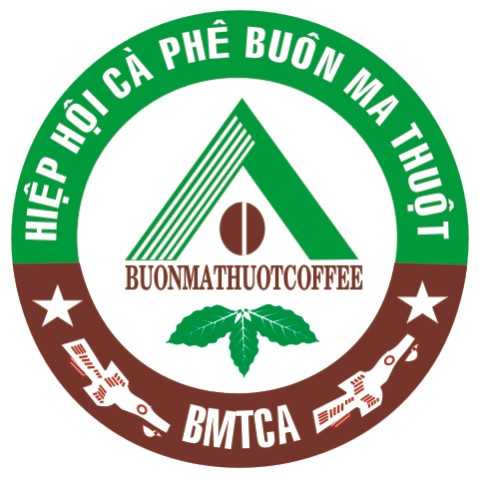 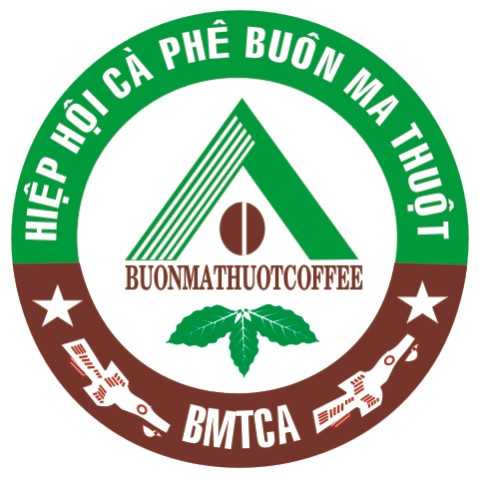 Ban vận động thành lậpChi hội cà phê đặc sản     CỘNG HOÀ XÃ HỘI CHỦ NGHĨA VIỆT NAMĐộc lập- Tự do- Hạnh phúc              Đắk Lắk, ngày      tháng     năm 2019 